3.pielikumsINDIVIDUĀLĀ DARBA PLĀNS konkursam mērķstipendijas saņemšanaiESF projektā „Atbalsts doktora studijām Latvijas Universitātē”par laiku no ____. ____. 20___. līdz 31.05.2015.Mērķstipendijas pretendenta _____________________ /__________________/                                                                                  paraksts                       paraksta atšifrējumsPromocijas darba vadītāja _____________________ /__________________/                                                              paraksts                        paraksta atšifrējums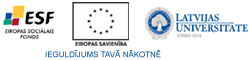 1.gada doktorants     2.gada doktorants     3.gada doktorants     4.gada doktorants     Zinātniskā grāda pretendents     UzvārdsVārds Zinātnes nozarePromocijas darba vadītājsDoktorantūras skolaDarba veidsDarba apjoms un īss raksturojumsKredīt punktiIzpildes termiņš, pārskata veids Teorētiskie kursi(aizpilda tikai doktoranti)Promocijas eksāmeni(aizpilda tikai doktoranti)Zinātniskais darbs(pētījuma projekta izstrāde, teorētiskās daļas izstrāde, pētījuma datu vākšana, apstrāde un analīze, pētījuma rezultātu prezentēšana, piedalīšanās konferencēs,zinātniskā raksta sagatavošana un iesniegšana publicēšanai, promocijas darba pabeigšana)Pedagoģiskais darbs (lekciju un praktisko darbu vadīšana bakalaura un maģistra studiju programmu studentiem, pētniecības darba popularizēšana)Citi darba veidi (kvalifikācijas celšana, piedalīšanās semināros un kolokvijos)Komandējumi (vieta, mērķis, plānotie izdevumi, finansējuma avots)Apstiprināts:Nozares doktorantūras padomes sēdē _____ . _____. 20_____. Protokols Nr.______________________________________ /__________________/ ____ . _____. 20____.                priekšsēdētāja paraksts                         paraksta atšifrējums __________________________ /__________________/ ____ . _____. 20____.                sekretāra paraksts                                paraksta atšifrējums 